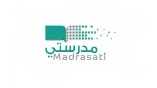 اختبار الفترة الأولى للصف الثاني متوسط لمادة الحاسب و تقنية  المعلومات الفصل الدراسي الثاني لعام 1443هـــالاسم ................................................الصف..........................السؤال الأول : أ -  اكتبي المصطلح الحاسوبي المناسب :( .....................................................) هي تلك المنازل التي تستخدم فيها أحدث التقنيات والتكنولوجيا.(......................................................) يقوم على إنتاج المعرفة ونشرها من خلال توظيف تقنية المعلومات           والاتصالات لتحقيق تنمية مستدامة.(......................................................) تعتمد على التقنية والاتصالات الحديثة للقيام بمهام متعددة بهدف تسهيل الحياة على الإنسان.(......................................................) هو العالم الذي يستخدم تطور تقنية المعلومات والبرمجيات وشبكات الاتصالات لتقديم العالم حلول مبتكرة ذكية لمختلف مجالات الحياة تساعد على زيادة الكفاءة وتحسين الأداء.ب –  اكملي  العبارة بما يناسب : تقوم المدن الذكية على عدة عوامل من أهمها: ...................................و............................وللاقتصاد المعرفــي آثار عديــدة على المجتمعات المعرفية ومن هذه الآثار .........................و.........................من سمات المجتمع المعرفي.................................. و..................................تستطيع............................................. الوقوف الذاتي في المواقف بشكل آلي.يطلق على العصر الحاضر عصر .............................جـ  - ضعي علامة (   ) أمام العبارة الصحيحة وعلامة (   ×  )  أمام العبارة الخاطئة من الآثار الاقتصادية للمعرفة  نمو الحضارات (               )  إن صناعة تقنية المعلومات والاتصالات في المجتمعات المعرفية تشهد تطورا كبيرا يشمل التطبيقات والبرامج (         ) شبكات الطاقة والاتصالات الذكية أحد أسباب الحفاظ على البيئة (          )لقد ساعد تطور صناعة تقنية المعلومات والاتصالات أن جعل من ّ العالم أجمع قرية صغيرة (           )